ПОЕЗДКА НА ХЛЕБОКОМБИНАТ Г.ДАЛЬНЕРЕЧЕНСК С КОНЦЕРТОМ 2019 год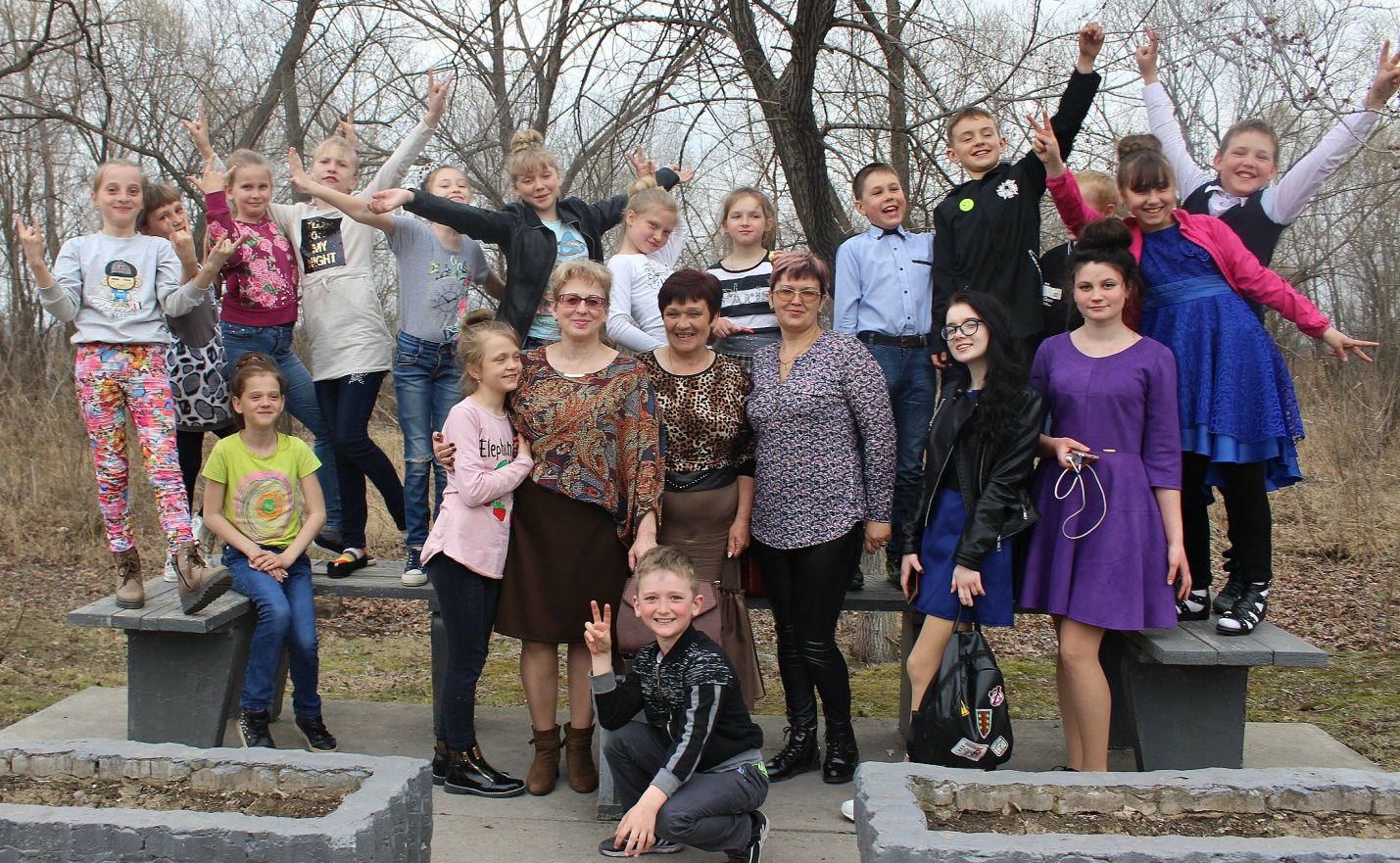 